Serial #: (for official use)سیریل نمبر(صرف دفتری استعمال کے لیے)_________________Please read the instructions carefully given at the bottom before filling in this form.براہِ مہربانی فارم پُر کرنے سے قبل فارم کے آخرمیں دی گئی ہدایات غور سے پڑھیں۔ Instructions to CandidatesAll entries in this Form shall be printed in capital letters or written in legible handwriting.Candidates employed in public/private institutions will be required to submit relieving certificate, if selected.Only those candidates will be regarded as eligible who meet the minimum eligibility criteria prescribed for the post as mentioned in the advertisement for the position of Security Officer (on contract).Incomplete, delayed or applications without required documents are liable to be rejected.Misinformation or any attempt to influence the selection process will be considered a definite disqualification for current as well as for all future recruitments at SBP BSC, even if the candidate is otherwise qualified.Duly filled in Application Form along with updated CV must reach to Joint Director, Resource Management Division, Human Resource Management Department, SBP Banking Services Corporation, Head Office, I. I. Chundrigar Road, Karachi within 15 days of publication of this advertisement.ہدایات برائے امیدواران:۱۔ اس فارم پر تمام اندراجات پرنٹ کیے جائیں یا ہاتھ سے واضح طور پر لکھے جائیں۔۲۔ سرکاری یا نجی اداروں سے وابستہ امیدواران کو منتخب ہونے کی صورت میں سابقہ ملازمت سے سبکدوشی کا دستاویزی  ثبوت پیش کرنا ہو  گا۔۳۔ کنٹریکٹ کی بنیاد پر سیکیورٹی آفیسرز کی اسامی پر تقرر کے لیے مشتہر کیے گئے کم ازکم معیار پر پورا اترنے والے امیدواران کو ہی تقرر کے لیے اہل تصور کیا جائےگا۔۴۔ نامکمل یا مقررہ تاریخ کے بعد موصول شدہ درخواستیں مسترد تصور کی جائیں گی۔۵۔ غلط معلومات کی فراہمی یا چنائو کے طریقہ کا ر پر اثر انداز ہو نے کی کوشش کرنے والے امیدوار کو اِس بھرتی اور مستقبل کی تمام بھرتیوں کے لیے نا اہل تصور کیا جائے گا ، خواہ وہ اہلیت کے دیگر معیارات پورا اترتا ہو۔۶۔ مکمل طور پر   پُر شدہ فارم مع تا زہ ترین تفصیلی CVاِس اشتہار کی اشاعت کے پندرہ روز کے اند ر جوائنٹ ڈائریکٹر، ریسورس منیجمنٹ ڈویژن، شعبہٗ انتظامی امور برائے افرادی قوت، ایس بی پی  بینکنگ سروسز کارپوریشن ، صدر دفتر، آئی آئی چندریگر روڈ، کراچی پہنچ جانا چاہیے۔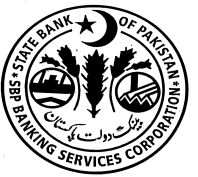 STATE BANK OF PAKISTANPaste 01 passport size photograph with white backgroundبینک دولت پاکستانPaste 01 passport size photograph with white backgroundSBP Banking Services CorporationPaste 01 passport size photograph with white backgroundایس بی پی بینکنگ سروسز کارپوریشنسفید پس منظر کے ساتھ ایک پاسپورٹ سائز تصویر یہاں چسپاں کریںApplication Form for Recruitment of Security Officers (on contract)سفید پس منظر کے ساتھ ایک پاسپورٹ سائز تصویر یہاں چسپاں کریںسیکیورٹی آفیسرز کی کنٹریکٹ پر بھرتی کے لیے درخواست فارمسفید پس منظر کے ساتھ ایک پاسپورٹ سائز تصویر یہاں چسپاں کریںSection I – Personal InformationSection I – Personal InformationSection I – Personal InformationSection I – Personal InformationSection I – Personal InformationSection I – Personal InformationSection I – Personal InformationSection I – Personal InformationSection I – Personal InformationSection I – Personal InformationSection I – Personal InformationSection I – Personal InformationSection I – Personal InformationSection I – Personal InformationSection I – Personal InformationSection I – Personal InformationSection I – Personal InformationSection I – Personal InformationSection I – Personal Informationحصہ اول۔ ذاتی معلوماتحصہ اول۔ ذاتی معلوماتحصہ اول۔ ذاتی معلوماتحصہ اول۔ ذاتی معلوماتحصہ اول۔ ذاتی معلوماتحصہ اول۔ ذاتی معلوماتحصہ اول۔ ذاتی معلوماتحصہ اول۔ ذاتی معلوماتحصہ اول۔ ذاتی معلوماتحصہ اول۔ ذاتی معلوماتحصہ اول۔ ذاتی معلوماتحصہ اول۔ ذاتی معلوماتحصہ اول۔ ذاتی معلوماتحصہ اول۔ ذاتی معلوماتحصہ اول۔ ذاتی معلوماتحصہ اول۔ ذاتی معلوماتحصہ اول۔ ذاتی معلوماتحصہ اول۔ ذاتی معلوماتحصہ اول۔ ذاتی معلوماتحصہ اول۔ ذاتی معلوماتNameNameنامنامRankRankRankرینکرینکرینکFather’s NameFather’s Nameولدیتولدیت   Date of Birth   Date of Birth   Date of Birth   Date of Birth   Date of Birth   Date of Birthتاریخِ پیدائشتاریخِ پیدائشتاریخِ پیدائشتاریخِ پیدائشتاریخِ پیدائش CNIC #کمپیوٹرائزڈ قومی شناختی کارڈ نمبرکمپیوٹرائزڈ قومی شناختی کارڈ نمبرکمپیوٹرائزڈ قومی شناختی کارڈ نمبرکمپیوٹرائزڈ قومی شناختی کارڈ نمبرکمپیوٹرائزڈ قومی شناختی کارڈ نمبرکمپیوٹرائزڈ قومی شناختی کارڈ نمبر-----Military CategoryMilitary CategoryMilitary CategoryService #Service #Service #Service #Service #Arm/BranchArm/BranchArm/BranchArm/BranchArm/BranchLast Unit ServedLast Unit ServedLast Unit ServedLast Unit ServedLast Unit ServedLast Unit ServedLast Unit ServedLast Unit ServedLast Unit ServedLast Unit ServedLast Unit ServedLast Unit ServedLast Unit ServedLast Unit ServedLast Unit ServedLast Unit ServedTotal ServiceTotal ServiceTotal ServiceTotal ServiceTotal ServiceTotal ServiceTotal ServiceMedical CategoryMedical CategoryMedical Categoryعسکری کیٹیگریعسکری کیٹیگریعسکری کیٹیگریسروس نمبرسروس نمبرسروس نمبرسروس نمبرسروس نمبربرانچ /آرمبرانچ /آرمبرانچ /آرمبرانچ /آرمبرانچ /آرمآخری یونٹآخری یونٹآخری یونٹآخری یونٹآخری یونٹآخری یونٹآخری یونٹآخری یونٹآخری یونٹآخری یونٹآخری یونٹآخری یونٹآخری یونٹآخری یونٹآخری یونٹآخری یونٹکُل سروسکُل سروسکُل سروسکُل سروسکُل سروسکُل سروسکُل سروسمیڈیکل کیٹیگریمیڈیکل کیٹیگریمیڈیکل کیٹیگری     Years     Years     Years     Years     Years     Years     YearsDomicileDomicileDomicileDomicileDomicileDate of CommissionDate of CommissionDate of CommissionDate of CommissionDate of CommissionDate of CommissionDate of SODDate of SODDate of SODDate of SODDate of SODDate of SODDate of Retirement (SOS)Date of Retirement (SOS)Date of Retirement (SOS)Date of Retirement (SOS)Date of Retirement (SOS)Date of Retirement (SOS)Date of Retirement (SOS)Date of Retirement (SOS)Date of LPRDate of LPRDate of LPRDate of LPRDate of LPRDate of LPRDate of LPRDate of LPRTotal Commissioned ServiceTotal Commissioned ServiceTotal Commissioned ServiceTotal Commissioned ServiceTotal Commissioned ServiceTotal Commissioned Serviceڈومیسائلڈومیسائلڈومیسائلڈومیسائلڈومیسائلکمیشن کی تاریخکمیشن کی تاریخکمیشن کی تاریخکمیشن کی تاریخکمیشن کی تاریخکمیشن کی تاریخسبکدوشی کی تاریخسبکدوشی کی تاریخسبکدوشی کی تاریخسبکدوشی کی تاریخسبکدوشی کی تاریخسبکدوشی کی تاریخریٹائرمنٹ کی تاریخریٹائرمنٹ کی تاریخریٹائرمنٹ کی تاریخریٹائرمنٹ کی تاریخریٹائرمنٹ کی تاریخریٹائرمنٹ کی تاریخریٹائرمنٹ کی تاریخریٹائرمنٹ کی تاریخکی تاریخLPRکی تاریخLPRکی تاریخLPRکی تاریخLPRکی تاریخLPRکی تاریخLPRکی تاریخLPRکی تاریخLPRکمیشنڈ ملازمت کی مدتکمیشنڈ ملازمت کی مدتکمیشنڈ ملازمت کی مدتکمیشنڈ ملازمت کی مدتکمیشنڈ ملازمت کی مدتکمیشنڈ ملازمت کی مدت      Years      Years      Years      Years      Years      YearsReason of Retirement:Reason of Retirement:Reason of Retirement:Reason of Retirement:Reason of Retirement:ریٹائرمنٹ کی وجہریٹائرمنٹ کی وجہریٹائرمنٹ کی وجہریٹائرمنٹ کی وجہریٹائرمنٹ کی وجہریٹائرمنٹ کی وجہریٹائرمنٹ کی وجہریٹائرمنٹ کی وجہPhysical Disability (if any)Physical Disability (if any)Physical Disability (if any)Physical Disability (if any)Physical Disability (if any)جسمانی معذوری (اگر کوئی ہو )جسمانی معذوری (اگر کوئی ہو )جسمانی معذوری (اگر کوئی ہو )جسمانی معذوری (اگر کوئی ہو )جسمانی معذوری (اگر کوئی ہو )جسمانی معذوری (اگر کوئی ہو )جسمانی معذوری (اگر کوئی ہو )جسمانی معذوری (اگر کوئی ہو )Address:  Current/MailingAddress:  Current/MailingAddress:  Current/MailingAddress:  Current/MailingAddress:  Current/Mailingپتہ برائے خط و کتابت:پتہ برائے خط و کتابت:پتہ برائے خط و کتابت:پتہ برائے خط و کتابت:پتہ برائے خط و کتابت:پتہ برائے خط و کتابت:پتہ برائے خط و کتابت:پتہ برائے خط و کتابت:پتہ برائے خط و کتابت:پتہ برائے خط و کتابت:پتہ برائے خط و کتابت:پتہ برائے خط و کتابت:پتہ برائے خط و کتابت:Address: PermanentAddress: PermanentAddress: PermanentAddress: PermanentAddress: PermanentAddress: PermanentAddress: PermanentAddress: PermanentAddress: PermanentAddress: PermanentAddress: PermanentAddress: PermanentAddress: Permanentمستقل پتہ:مستقل پتہ:مستقل پتہ:مستقل پتہ:مستقل پتہ:مستقل پتہ:مستقل پتہ:مستقل پتہ:Phone (Residence)Phone (Residence)Phone (Residence)Phone (Residence)Phone (Residence)Phone (Residence)Phone (Office)Phone (Office)Phone (Office)Phone (Office)Phone (Office)Phone (Office)Phone (Office)Phone (Office)Mobile No.Mobile No.Mobile No.Mobile No.Mobile No.Mobile No.Mobile No.Mobile No.Email addressEmail addressEmail addressEmail addressEmail addressEmail addressEmail addressEmail addressEmail addressEmail addressEmail addressEmail addressEmail addressEmail addressEmail addressEmail addressEmail addressفون (رہائش)فون (رہائش)فون (رہائش)فون (رہائش)فون (رہائش)فون (رہائش)فون (آفس)فون (آفس)فون (آفس)فون (آفس)فون (آفس)فون (آفس)فون (آفس)فون (آفس)موبائل نمبرموبائل نمبرموبائل نمبرموبائل نمبرموبائل نمبرموبائل نمبرموبائل نمبرموبائل نمبرای میل ایڈریسای میل ایڈریسای میل ایڈریسای میل ایڈریسای میل ایڈریسای میل ایڈریسای میل ایڈریسای میل ایڈریسای میل ایڈریسای میل ایڈریسای میل ایڈریسای میل ایڈریسای میل ایڈریسای میل ایڈریسای میل ایڈریسای میل ایڈریسای میل ایڈریسSection II – Qualification (Please use extra sheet, if required)Section II – Qualification (Please use extra sheet, if required)Section II – Qualification (Please use extra sheet, if required)حصہ دوم۔ تعلیمی قابلیت (ضرورت کے تحت اضافی صفحات منسلک کیے جاسکتے ہیں)حصہ دوم۔ تعلیمی قابلیت (ضرورت کے تحت اضافی صفحات منسلک کیے جاسکتے ہیں)حصہ دوم۔ تعلیمی قابلیت (ضرورت کے تحت اضافی صفحات منسلک کیے جاسکتے ہیں)حصہ دوم۔ تعلیمی قابلیت (ضرورت کے تحت اضافی صفحات منسلک کیے جاسکتے ہیں)Academic QualificationAcademic QualificationAcademic Qualificationتعلیمی قابلیتتعلیمی قابلیتتعلیمی قابلیتتعلیمی قابلیتName of University/InstitutionDegree/CertificateDegree/CertificateSubject/SpecializationSubject/SpecializationYear of PassingPercentage/CGPAتعلیمی ادارے کا نام/یونیورسٹیسرٹیفیکیٹ/ڈگریسرٹیفیکیٹ/ڈگریمہارت/مضمونمہارت/مضموننتیجے کا سالسی جی پی اے/فیصدProfessional QualificationProfessional QualificationProfessional Qualificationپیشہ وارانہ قابلیتپیشہ وارانہ قابلیتپیشہ وارانہ قابلیتپیشہ وارانہ قابلیتName of University/InstitutionName of University/InstitutionDegree/CertificateDegree/CertificateSubject/SpecializationYear of PassingPercentage/CGPAتعلیمی ادارے کا نام/یونیورسٹیتعلیمی ادارے کا نام/یونیورسٹیسرٹیفیکیٹ/ڈگریسرٹیفیکیٹ/ڈگریمہارت/مضموننتیجے کا سالسی جی پی اے/فیصدSection III – Experience (Please use extra sheet, if required)Section III – Experience (Please use extra sheet, if required)Section III – Experience (Please use extra sheet, if required)Section III – Experience (Please use extra sheet, if required)Section III – Experience (Please use extra sheet, if required)Section III – Experience (Please use extra sheet, if required)حصہ سوم۔ تعلیمی قابلیت (ضرورت کے تحت اضافی صفحات منسلک کیے جاسکتے ہیں)Sr. No.DesignationOrganizationFromToMajor ResponsibilitiesMajor Responsibilitiesنمبر شمارعہدہادارہکب سےکب تکاہم ذمہ داریاںاہم ذمہ داریاں123456Section IV – Posting Preferenceحصہ چہارم۔ پوسٹنگ کے لیے ترجیحSection V – Preferred Place of Interview (please tick only one)Section V – Preferred Place of Interview (please tick only one)Section V – Preferred Place of Interview (please tick only one)Section V – Preferred Place of Interview (please tick only one)Section V – Preferred Place of Interview (please tick only one)حصہ پنجم۔انٹرویو کے لیے ترجیحی مرکز (کسی ایک کا انتخاب کیجیے)حصہ پنجم۔انٹرویو کے لیے ترجیحی مرکز (کسی ایک کا انتخاب کیجیے)حصہ پنجم۔انٹرویو کے لیے ترجیحی مرکز (کسی ایک کا انتخاب کیجیے)حصہ پنجم۔انٹرویو کے لیے ترجیحی مرکز (کسی ایک کا انتخاب کیجیے)حصہ پنجم۔انٹرویو کے لیے ترجیحی مرکز (کسی ایک کا انتخاب کیجیے)Karachi(کراچی)Lahore(لاہور)Islamabad(اسلام آباد) Section VI – Any other information you want to provide:حصہ ششم۔مزید کو ئی معلومات جو آپ مہیا کرنا چاہیں:Section VII – UndertakingSection VII – UndertakingSection VII – Undertakingحصہ ہفتم ۔ اقرار نامہحصہ ہفتم ۔ اقرار نامہحصہ ہفتم ۔ اقرار نامہI certify that the information given above is correct to the best of my knowledge and that I have not withheld any information, which may adversely affect my fitness for employment. I further certify that I have never been expelled or otherwise penalized for misconduct by any educational, professional institution or previous employer and that I have never been convicted by any court of law. I understand that in the event of my contract employment at SBP Banking Services Corporation, if it is found that any statement made by me is untrue, it shall be treated as an act subversive of discipline of SBP BSC and will be sufficient cause for termination/dismissal of my services.I also understand that my application is liable to be rejected in case I do not meet the minimum eligibility criteria as mentioned in the advertisement for the post of Security Officer (on contract).I certify that the information given above is correct to the best of my knowledge and that I have not withheld any information, which may adversely affect my fitness for employment. I further certify that I have never been expelled or otherwise penalized for misconduct by any educational, professional institution or previous employer and that I have never been convicted by any court of law. I understand that in the event of my contract employment at SBP Banking Services Corporation, if it is found that any statement made by me is untrue, it shall be treated as an act subversive of discipline of SBP BSC and will be sufficient cause for termination/dismissal of my services.I also understand that my application is liable to be rejected in case I do not meet the minimum eligibility criteria as mentioned in the advertisement for the post of Security Officer (on contract).I certify that the information given above is correct to the best of my knowledge and that I have not withheld any information, which may adversely affect my fitness for employment. I further certify that I have never been expelled or otherwise penalized for misconduct by any educational, professional institution or previous employer and that I have never been convicted by any court of law. I understand that in the event of my contract employment at SBP Banking Services Corporation, if it is found that any statement made by me is untrue, it shall be treated as an act subversive of discipline of SBP BSC and will be sufficient cause for termination/dismissal of my services.I also understand that my application is liable to be rejected in case I do not meet the minimum eligibility criteria as mentioned in the advertisement for the post of Security Officer (on contract).I certify that the information given above is correct to the best of my knowledge and that I have not withheld any information, which may adversely affect my fitness for employment. I further certify that I have never been expelled or otherwise penalized for misconduct by any educational, professional institution or previous employer and that I have never been convicted by any court of law. I understand that in the event of my contract employment at SBP Banking Services Corporation, if it is found that any statement made by me is untrue, it shall be treated as an act subversive of discipline of SBP BSC and will be sufficient cause for termination/dismissal of my services.I also understand that my application is liable to be rejected in case I do not meet the minimum eligibility criteria as mentioned in the advertisement for the post of Security Officer (on contract).I certify that the information given above is correct to the best of my knowledge and that I have not withheld any information, which may adversely affect my fitness for employment. I further certify that I have never been expelled or otherwise penalized for misconduct by any educational, professional institution or previous employer and that I have never been convicted by any court of law. I understand that in the event of my contract employment at SBP Banking Services Corporation, if it is found that any statement made by me is untrue, it shall be treated as an act subversive of discipline of SBP BSC and will be sufficient cause for termination/dismissal of my services.I also understand that my application is liable to be rejected in case I do not meet the minimum eligibility criteria as mentioned in the advertisement for the post of Security Officer (on contract).I certify that the information given above is correct to the best of my knowledge and that I have not withheld any information, which may adversely affect my fitness for employment. I further certify that I have never been expelled or otherwise penalized for misconduct by any educational, professional institution or previous employer and that I have never been convicted by any court of law. I understand that in the event of my contract employment at SBP Banking Services Corporation, if it is found that any statement made by me is untrue, it shall be treated as an act subversive of discipline of SBP BSC and will be sufficient cause for termination/dismissal of my services.I also understand that my application is liable to be rejected in case I do not meet the minimum eligibility criteria as mentioned in the advertisement for the post of Security Officer (on contract).میں تصدیق کرتا ہوں کہ مذکورہ بالا معلومات میرے علم کے مطابق بالکل درست ہیں اور میں نے ایسی  کسی بھی معلومات کو مخفی نہیں رکھا جس سے میر ی اہلیتِ ملازمت پر کوئی منفی اثر پڑتا ہو۔میں مزید یہ بھی تصدیق کرتا ہوں کہ مجھے کسی تعلیمی ،پیشہ ورانہ ادارے یا سابقہ آجر کی جانب سے بوجوہ بد نظمی برخاستگی کا سامنا نہیں کرنا پڑا اور نہ ہی کسی عدالت کی جانب سے مجھے کبھی کوئی سزا سنائی گئی ہے۔مجھے اس بات کا ادراک ہے کہ ایس بی پی بینکنگ سروسز کاپوریشن میں ملازمت کے حصول کے دوران فراہم کردہ معلومات کا غلط ثابت ہونا نظم و ضبط کی خلاف ورزی تصور کیا جائے گا اور یہ وجہ میری ملازمت سے بر طرفی کے لیے کافی تصور کی جائے گی۔مجھے اس بات کا بھی ادراک ہے کہ سیکیورٹی آفیسرز کی کنٹریکٹ پر تقرر کے لیے مشتہر کردہ کم ازکم معیار پر پورا نہ اترنے کی صورت میں میر ی درخواست مسترد کی جا سکتی ہے۔میں تصدیق کرتا ہوں کہ مذکورہ بالا معلومات میرے علم کے مطابق بالکل درست ہیں اور میں نے ایسی  کسی بھی معلومات کو مخفی نہیں رکھا جس سے میر ی اہلیتِ ملازمت پر کوئی منفی اثر پڑتا ہو۔میں مزید یہ بھی تصدیق کرتا ہوں کہ مجھے کسی تعلیمی ،پیشہ ورانہ ادارے یا سابقہ آجر کی جانب سے بوجوہ بد نظمی برخاستگی کا سامنا نہیں کرنا پڑا اور نہ ہی کسی عدالت کی جانب سے مجھے کبھی کوئی سزا سنائی گئی ہے۔مجھے اس بات کا ادراک ہے کہ ایس بی پی بینکنگ سروسز کاپوریشن میں ملازمت کے حصول کے دوران فراہم کردہ معلومات کا غلط ثابت ہونا نظم و ضبط کی خلاف ورزی تصور کیا جائے گا اور یہ وجہ میری ملازمت سے بر طرفی کے لیے کافی تصور کی جائے گی۔مجھے اس بات کا بھی ادراک ہے کہ سیکیورٹی آفیسرز کی کنٹریکٹ پر تقرر کے لیے مشتہر کردہ کم ازکم معیار پر پورا نہ اترنے کی صورت میں میر ی درخواست مسترد کی جا سکتی ہے۔میں تصدیق کرتا ہوں کہ مذکورہ بالا معلومات میرے علم کے مطابق بالکل درست ہیں اور میں نے ایسی  کسی بھی معلومات کو مخفی نہیں رکھا جس سے میر ی اہلیتِ ملازمت پر کوئی منفی اثر پڑتا ہو۔میں مزید یہ بھی تصدیق کرتا ہوں کہ مجھے کسی تعلیمی ،پیشہ ورانہ ادارے یا سابقہ آجر کی جانب سے بوجوہ بد نظمی برخاستگی کا سامنا نہیں کرنا پڑا اور نہ ہی کسی عدالت کی جانب سے مجھے کبھی کوئی سزا سنائی گئی ہے۔مجھے اس بات کا ادراک ہے کہ ایس بی پی بینکنگ سروسز کاپوریشن میں ملازمت کے حصول کے دوران فراہم کردہ معلومات کا غلط ثابت ہونا نظم و ضبط کی خلاف ورزی تصور کیا جائے گا اور یہ وجہ میری ملازمت سے بر طرفی کے لیے کافی تصور کی جائے گی۔مجھے اس بات کا بھی ادراک ہے کہ سیکیورٹی آفیسرز کی کنٹریکٹ پر تقرر کے لیے مشتہر کردہ کم ازکم معیار پر پورا نہ اترنے کی صورت میں میر ی درخواست مسترد کی جا سکتی ہے۔میں تصدیق کرتا ہوں کہ مذکورہ بالا معلومات میرے علم کے مطابق بالکل درست ہیں اور میں نے ایسی  کسی بھی معلومات کو مخفی نہیں رکھا جس سے میر ی اہلیتِ ملازمت پر کوئی منفی اثر پڑتا ہو۔میں مزید یہ بھی تصدیق کرتا ہوں کہ مجھے کسی تعلیمی ،پیشہ ورانہ ادارے یا سابقہ آجر کی جانب سے بوجوہ بد نظمی برخاستگی کا سامنا نہیں کرنا پڑا اور نہ ہی کسی عدالت کی جانب سے مجھے کبھی کوئی سزا سنائی گئی ہے۔مجھے اس بات کا ادراک ہے کہ ایس بی پی بینکنگ سروسز کاپوریشن میں ملازمت کے حصول کے دوران فراہم کردہ معلومات کا غلط ثابت ہونا نظم و ضبط کی خلاف ورزی تصور کیا جائے گا اور یہ وجہ میری ملازمت سے بر طرفی کے لیے کافی تصور کی جائے گی۔مجھے اس بات کا بھی ادراک ہے کہ سیکیورٹی آفیسرز کی کنٹریکٹ پر تقرر کے لیے مشتہر کردہ کم ازکم معیار پر پورا نہ اترنے کی صورت میں میر ی درخواست مسترد کی جا سکتی ہے۔میں تصدیق کرتا ہوں کہ مذکورہ بالا معلومات میرے علم کے مطابق بالکل درست ہیں اور میں نے ایسی  کسی بھی معلومات کو مخفی نہیں رکھا جس سے میر ی اہلیتِ ملازمت پر کوئی منفی اثر پڑتا ہو۔میں مزید یہ بھی تصدیق کرتا ہوں کہ مجھے کسی تعلیمی ،پیشہ ورانہ ادارے یا سابقہ آجر کی جانب سے بوجوہ بد نظمی برخاستگی کا سامنا نہیں کرنا پڑا اور نہ ہی کسی عدالت کی جانب سے مجھے کبھی کوئی سزا سنائی گئی ہے۔مجھے اس بات کا ادراک ہے کہ ایس بی پی بینکنگ سروسز کاپوریشن میں ملازمت کے حصول کے دوران فراہم کردہ معلومات کا غلط ثابت ہونا نظم و ضبط کی خلاف ورزی تصور کیا جائے گا اور یہ وجہ میری ملازمت سے بر طرفی کے لیے کافی تصور کی جائے گی۔مجھے اس بات کا بھی ادراک ہے کہ سیکیورٹی آفیسرز کی کنٹریکٹ پر تقرر کے لیے مشتہر کردہ کم ازکم معیار پر پورا نہ اترنے کی صورت میں میر ی درخواست مسترد کی جا سکتی ہے۔میں تصدیق کرتا ہوں کہ مذکورہ بالا معلومات میرے علم کے مطابق بالکل درست ہیں اور میں نے ایسی  کسی بھی معلومات کو مخفی نہیں رکھا جس سے میر ی اہلیتِ ملازمت پر کوئی منفی اثر پڑتا ہو۔میں مزید یہ بھی تصدیق کرتا ہوں کہ مجھے کسی تعلیمی ،پیشہ ورانہ ادارے یا سابقہ آجر کی جانب سے بوجوہ بد نظمی برخاستگی کا سامنا نہیں کرنا پڑا اور نہ ہی کسی عدالت کی جانب سے مجھے کبھی کوئی سزا سنائی گئی ہے۔مجھے اس بات کا ادراک ہے کہ ایس بی پی بینکنگ سروسز کاپوریشن میں ملازمت کے حصول کے دوران فراہم کردہ معلومات کا غلط ثابت ہونا نظم و ضبط کی خلاف ورزی تصور کیا جائے گا اور یہ وجہ میری ملازمت سے بر طرفی کے لیے کافی تصور کی جائے گی۔مجھے اس بات کا بھی ادراک ہے کہ سیکیورٹی آفیسرز کی کنٹریکٹ پر تقرر کے لیے مشتہر کردہ کم ازکم معیار پر پورا نہ اترنے کی صورت میں میر ی درخواست مسترد کی جا سکتی ہے۔Signature of applicant:دستخطِ امیدوار:Date:تاریخ: